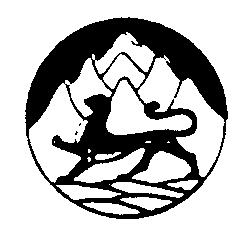 СОБРАНИЕ ПРЕДСТАВИТЕЛЕЙМАЙСКОГО СЕЛЬСКОГО ПОСЕЛЕНИЯПРИГОРОДНОГО РАЙОНАРЕСПУБЛИКИ СЕВЕРНАЯ ОСЕТИЯ-АЛАНИЯРЕШЕНИЕот 05 апреля 2021 года № 1с. МайскоеО ВНЕСЕНИИ ИЗМЕНЕНИЙ В РЕШЕНИЕ от 30.10.2017 года № 11 ОБ УТВЕРЖДЕНИИ ПРАВИЛ БЛАГОУСТРОЙСТВА ТЕРРИТОРИИ МАЙСКОГО СЕЛЬСКОГО ПОСЕЛЕНИЯ ПРИГОРОДНОГО РАЙОНА РЕСПУБЛИКИ СЕВЕРНАЯ ОСЕТИЯ-АЛАНИЯВ целях приведения муниципальных нормативных правовых актов в соответствие с действующим законодательством, руководствуясь Федеральным Законом от 06 октября 2003 года № 131-ФЗ «Об общих принципах организации местного самоуправления в Российской Федерации», Приказом Минстроя России от 13.04.2017г. № 711/пр. «Об утверждении методических рекомендаций для подготовки правил благоустройства территорий поселений, городских округов, внутригородских районов», Уставом Майского сельского поселения Собрание представителей Майского сельского поселении р е ш и л о:1. Внести в Правила благоустройства территории Майского сельского поселения Пригородного района Республики Северная Осетия-Алания, принятые Решением Собрания представителей Майского сельского поселения от 30 октября 2017 года № 11 следующие изменения:Пункт 1.3., абзац 3 изложить в следующей редакции:«Благоустройство территории Майского сельского поселения обеспечивается:- юридическими лицами и индивидуальными предпринимателями (далее - организации), а также гражданами, осуществляющими содержание принадлежащего им имущества»;Пункт 1.5. изложить в следующей редакции:«Физические и юридические лица независимо от организационно-правовых форм обязаны обеспечивать своевременную и качественную уборку и содержание принадлежащих им на праве собственности или ином вещном праве земельных участков, в соответствии с законодательством, настоящими Правилами и муниципальными правовыми актами. Организация уборки и содержания иных территорий осуществляется органом местного самоуправления»;Приложение «Правила благоустройства территории Майского сельского поселения Пригородного района Республики Северная Осетия-Алания» изложить в новой редакции, согласно приложению к настоящему Решению;Признать утратившим юридическую силу решение Собрания представителей Майского сельского поселения от 30.10.2017 г. № 11 «Об утверждении правил благоустройства территории Майского сельского поселения Пригородного района Республики Северная Осетия-Алания»;Настоящее решение вступает в силу с момента опубликования и подлежит размещению на официальном сайте Майского сельского поселения в сети «Интернет».Глава Майскогосельского поселения                                                               М. А. Цолоев